Sbor dobrovolných hasičů ve LhotceVás srdečně zve na 18. ročník pohárové soutěže„O putovní pohár obce Lhotka“Datum konání: 28. 8. 2021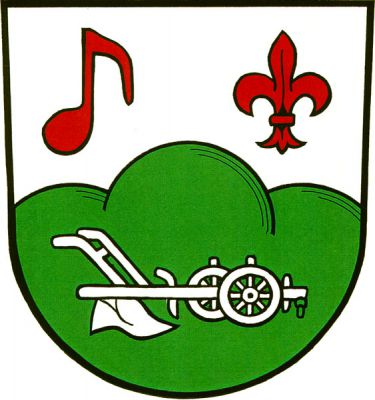 Místo konání: sportovní areál KUŘÍN Čas: od 13:30 prezentace, ve 14:00 start domácího družstvaDisciplína: požární útok s prodlužovaným levým proudemKategorie: muži, ženyStartovné: 150,-Kč za družstvoVýstroj: přilba, opasekNářadí k provedení PÚ: PS-12, savice 2ks, sací koš, hadice B 2ks, rozdělovač,                                                hadice C 4ks, proudnice 2ks, klíče na savici 2ksPodmínky provedení PÚ:-koš na základně na papír                                        -spojky na základně na zuby                                        -koš musí být po vytažení z kádě našroubován                                        -savice se může dotýkat země                                        -sací vedení nemusí být sešroubováno                                         -čára výstřiku je nedotknutelná                                        -družstvo o max. počtu 8 členů                                        -v družstvu žen smí startovat 1 muž na jakékoliv pozici+2 půjčené závodnice                                        -v družstvu smí startovat celkem 3 půjčení závodníci v domovském dresu                                        -při prasknutí hadice se pokus opakuje                                        -družstvo není hodnoceno při nedokončení PÚ do 2 min.	  POZOR pro pokus je jen JEDNA KÁĎ VODY – voda se nedoplňujeProvedení PÚ:  Klasický požární útok na 2B z nadzemní nádrže, s prodlužovaným levým proudem.                          Při poruše časomíry bude soutěž doměřena stopkami. Proti rozhodnutí hlavního rozhodčího                         není odvolání.!!! Každé družstvo soutěží na vlastní nebezpečí !!!Prosíme všechny závodníky, aby respektovali aktuální nařízení vlády ČR!!!Kontakt a rezervace pořadí: Ondřej Pečínka, tel. 737482711                                     Na vaši účast se těší hasiči ze Lhotky     Ondřej Pečínka	          Josef Urbiš            velitel 	         starosta